Приложение  к  постановлению Главы Сергиево-Посадского муниципального района Московской областиот 14.08.2019 № 1338-ПГКарта-схема территории в городе Хотьково, Сергиево-Посадского городского округа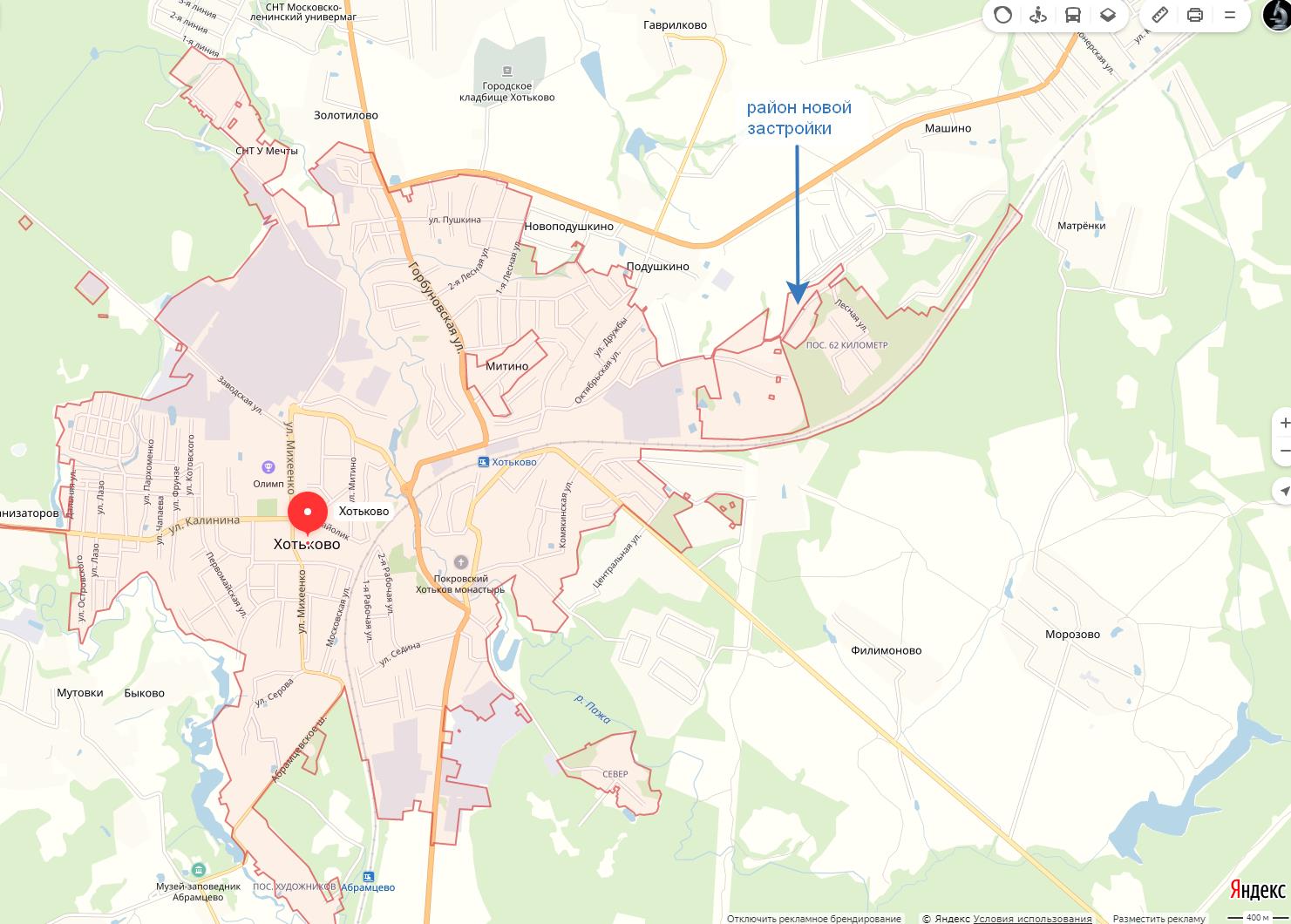  Территория «квартал Машуткино» 